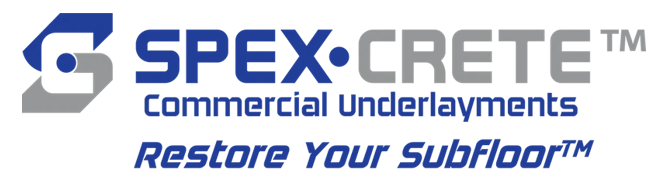 SECTION 03540 (03 54 00)CAST UNDERLAYMENTDisplay hidden notes to specifier. (Don't know how? Click Here)Copyright 2022 ARCAT, Inc. - All rights reserved** NOTE TO SPECIFIER **  Spex•Crete™ Commercial UnderlaymentsThis section is based on the products of Spex•Crete™, which is located at:29299 Clemens Rd. Unit 1-LWestlake, OH 44145Phone:  440-462-1500Email:  info@spexcrete.comWeb:  https://spexcrete.com[Click Here] for additional information.Spex•Crete™ Commercial Underlayments delivers lightweight flooring solutions to the commercial flooring industry. Our inhouse formulations and systems get you the lightweight floor you need.At Spex•Crete™, we take great pride in offering exceptional customer service, quality products and logistical benefits to the hard-working manufacturers, contractors and installers across the country. If you need great underlayments delivered to your warehouse or job site, please give us a call at 440-462-1500 or email us at info@spexcrete.com!GENERALSECTION INCLUDES** NOTE TO SPECIFIER **  Delete items below not required for project.Ultra-lightweight underlayment.Self-leveling underlayment.Bonding agent.Lightweight additives.RELATED SECTIONS** NOTE TO SPECIFIER ** Delete any sections below not relevant to this project; add others as required.Section 03300 - Concrete.Section 06110 - Wood Framing.Section 09300 - Tiling.Section 09600 - Flooring.SUBMITTALSSubmit under provisions of Section 01300.Product Data:Manufacturer's data sheets on each product to be used.Preparation instructions and recommendations.Storage and handling requirements and recommendations.Typical installation methods.** NOTE TO SPECIFIER **  Delete if not applicable to product type.Verification Samples:  Two representative units of each type, size, pattern, and color.Shop Drawings:  Include details of materials, construction, and finish. Include relationship with adjacent construction. QUALITY ASSURANCEManufacturer Qualifications:  Company specializing in manufacturing products specified in this section with a minimum five years documented experience.Installer Qualifications:  Company specializing in performing Work of this section with minimum two years documented experience with projects of similar scope and complexity.Source Limitations:  Provide each type of product from a single manufacturing source to ensure uniformity.** NOTE TO SPECIFIER **  Include mock-up if the project size or quality warrant the expense. The following is one example of how a mock-up on might be specified. When deciding on the extent of the mock-up, consider all the major different types of work on the project.Mock-Up:  Construct a mock-up with actual materials in sufficient time for Architect’s review and to not delay construction progress. Locate mock-up as acceptable to Architect and provide temporary foundations and support.Intent of mock-up is to demonstrate quality of workmanship and visual appearance.If mock-up is not acceptable, rebuild mock-up until satisfactory results are achieved.Retain mock-up during construction as a standard for comparison with completed work. Do not alter or remove mock-up until work is completed or removal is authorized.PRE-INSTALLATION CONFERENCEConvene a conference approximately two weeks before scheduled commencement of the Work. Attendees shall include Architect, Contractor and trades involved. Agenda shall include schedule, responsibilities, critical path items and approvals.DELIVERY, STORAGE, AND HANDLINGStore and handle in strict compliance with manufacturer's written instructions and recommendations.Protect from damage due to weather, excessive temperature, and construction operations.PROJECT CONDITIONSMaintain environmental conditions (temperature, humidity, and ventilation) within limits recommended by manufacturer for optimum results. Do not install products under environmental conditions outside manufacturer's recommended limits.WARRANTYManufacturer’s standard limited warranty unless indicated otherwise.PRODUCTSMANUFACTURERSAcceptable Manufacturer: Spex • Crete, which is located at:  29299 Clemens Rd. Unit 1-L, Westlake, OH 44145; Phone:  440-462-1500; Email:  info@spexcrete.com; 
Web:  https://spexcrete.com** NOTE TO SPECIFIER ** Delete one of the following two paragraphs; coordinate with requirements of Division 1 section on product options and substitutions.Substitutions: Not permitted.Requests for substitutions will be considered in accordance with provisions of Section 01600.** NOTE TO SPECIFIER **  Applications:  Indoor Deep Fill Flooring for High Rise Commercial and Residential Structures, Lightweight Void Fill, Ideal for Fixing out of Level Floors, Great for Mass Timber Construction, Building Renovation, Luxury Apartments and Condos. Delete article if not required.ULTRA LIGHTWEIGHT UNDERLAYMENTBasis of Design:  350 Super Set ULU as manufactured by Spex • Crete. A just add water, Ultra Lightweight Underlayment designed for deep fill flooring applications. Provides a weight savings of 69 percent as compared to traditional underlayments. Used as a deep fill replacement for EPS board. Can easily be pumped and placed.Simple to Finish: Can be Sloped.Designed for interior use.Application Temperature Range:  50 to 90 degrees F (10 to 32 degrees C).Fresh Density:  38 to 42 lbs per cu ft (608.7 to 672.8 kN per cu m).Final Density:  34 to 39 lbs per cu ft (544.6 to 624.7 kN per cu m).Weight; lbs per sq ft at 1 inch (25 mm) thick:  3 lbs (1.36 kg).Spread: 19 to 21 inches (483 to 533 mm).Compressive Data:After 1 Day:  200 to 250 psi (1.379 to 1.724 MPa).After 28 Days:  400 psi (2.758 MPa) minimum.Minimum Thickness:  1 inch (25 mm).Maximum Thickness:  6 inch (152 mm).Time to Topcoat:  18 to 24 hours,Rate of Coverage for one 45 lbs (20.4 kg) bag:Thickness of 1 inch (25 mm):  19 sq ft (1.765 sq m).Thickness of 2 inch (51 mm):  9-1/2 sq ft (0.882 sq m).Thickness of 3 inch (76 mm):  6-1/3 sq ft (0.588 sq m).Shelf Life:  6 to 12 months.** NOTE TO SPECIFIER **  Applications:  Multifamily / High-Rise Residential, Mixed Use Multi-Story Buildings, Retail,  Luxury Apartments,  Commercial Offices,  Institutional,  Schools and Universities. Delete article if not required.SELF LEVELING UNDERLAYMENTBasis of Design:  5000 SLU as manufactured by Spex • Crete. A floor leveling system requiring minimal surface preparation, has high compressive strength, with little to no shrink. A hydraulic cement based self-leveling underlayment; smooth, durable, and easy to pump. Can be installed over most substrates, including existing gypsum.Fast Setting, Light Traffic in 4 hours.Normal traffic in 24 hours.Utilizes approved local bulk sand.Interior use only. Not a wear surface. Floor covering is required.Application Temperature Range:  40 to 90 degrees F (4 to 32 degrees C).** NOTE TO SPECIFIER **  Please note the Final Density value is approximate.Final Density:  110 lbs per cu ft (17.28 kN per cu m).Mixing Ratio:One bag of 5000 SLU 50 lbs (22.68 kg).Approved Sand:  50 lbs (22.68 kg).Water:  9.5 to 11 quarts (9 to 10.41 L).Compressive Data:After 1 Day:  Greater than 2000 psi (13.789 MPa)After 7 Days:  Greater than 4000 psi (27.579 Mpa)After 28 Days:  Greater than 5000 psi (34.474 Mpa)Minimum Thickness: 1/8 inch (3 mm).Maximum Thickness: 1-1/2 inch (38 mm).Color:  GrayWorking Time:  20 minutes.Yield with Sand:  46 to 48 sq ft (4.27 to 4.46 square meters) at 1/4 inch (6 mm) thick.Basis of Design:  5000 W SLU (Self Leveling Underlayment as manufactured by Spex • Crete:  A shrinkage-compensated, high-strength, self-leveling, self-curing, water resistant underlayment engineered as a floor resurfacer. A just-add-water product that allows floors to be re-levelled quickly. May be pumped or poured. Requires little to no troweling.Final Density:  125 to 128 pcf (2002.3 to 2050.4 kg per cu m).Pounds / sq ft at 1 inch (25 mm):  11 pounds (5 kg).Flexural Strength:  1,000 psi (6.895 MPa).Compressive Data:1 Day:  3,500 psi (24.132 MPa).7 Day:  4,500 psi (31.026 MPa).28 Day:  6,500 psi (44.816 MPa).Flowing Time:  15 minutes.Working Time:  20 to 30 minutes.Light Foot Traffic:  4 to 8 hours.Minimum Thickness:  1/4 inch (6 mm).Maximum Thickness:  1 inch (25 mm).Color:  Gray.Deflection:  L/360 of the span.Ambient and or Substrate Installation Temperature:  40 to 90 degrees F (4.4 to 32.2 degrees C) within 24 hours of pour.Mix Ratio: 50 lbs dry mix to 5 to 5-1/2 quarts (4.7 to 5.2 L) of clean potable water.Coverage:  50 lbs:  13 sq ft at 1/2 inch thick.BONDING AGENTBasis of Design:  WB Bonding Agent as manufactured by Spex • Crete. Architectural grade, VOC compliant, water based emulsion for bonding cement based products to interior, structurally sound new or old concrete, masonry, wood, marble, and gypsum board. Apply over damp or dry substrate.Provides better adhesion to old or new concrete for patching, grouting, or coating.Thick, non-run formula is ready to use, no site dilution.Allows overlays when dry to the touch (1 hour) or delayed for up to 7 days.Nontoxic, nonflammable, and non-staining.Unaffected by alkalinity of Portland Cement.Retains strength and flexibility indefinitely.Improves tensile and shear strengths.Unaffected by Severe Heat and Cold:  Minus 35 to 300 degrees F (Minus 37.2 to 148.9 degrees C).Density:  8.7 lbs per gallon (1.04 kg per L).pH:  4.5 to 6.0Color:  Milky White. Dries clear.Coverage for 5 gallons (18.9 L):  750 to 1,500 sq ft (69.7 to 139.4 sq m)** NOTE TO SPECIFIER **  These lightweight additives are components that installers or manufacturers can add to other products instead of using sand. They can be separately used to blend with other bagged binder systems on job sites to create lightweight levelers. They do not have to be used exclusively with other Spex • Crete™ products. Delete article if not required.CONCRETE LIGHTWEIGHT ADDITIVESBasis of Design: G5 Lightweight Additive as manufactured by Spex • Crete. Modified mineral based non-toxic microbead sand replacement. Decreases density of self-leveling underlayments. Excellent compressive strength and workability when added to calcium aluminate, cementitious and gypsum based products. Blends with self-leveling underlayments providing a homogeneous mix. Can be pumped, placed, and finished.Softening Temperature:  1,580 to 1,920 degrees F (860 to 1049 degrees C).Melting Point:  1,920 to 2,280 degrees F (1049 to 1249 degrees C).Color:  Off white.pH:  6.5 to 8.Surface Moisture:  Less than 0.2 mass percent.Particle Shape:  Sphere / egg.Mohs Scale:  5.5 to 7.0.Average Particle Size:  0.006 to 0.007 inches (150 to 175 µm).Loose Bulk Density:  18.5 lbs per cu ft (296.3 kg per cu m).Specific Gravity:  0.0195 lbs per cu inch (0.54 grams per cu cm).Thermal Conductivity:  0.042 to 0.004 Btu per h ft F (0.072 to 0.007 W per m K).Mechanical Crush Strength:  315 psi (2.172 MPa).Isostatic Particle Strength:  1,000 psi (6.895 MPa).Basis of Design: 6724 LWA (Lightweight Additive) as manufactured by Spex • Crete. A lightweight modified expanded polystyrene bead additive. It mixes with Portland cement / pozzolanic binders to provide air voids and reduce system densities. Its ultra-low bulk density is 80x lighter than sand. It has little to no dust, no silicosis.Particle Composition:  Expanded Polystyrene.Bulk Density (Loose):  0.9 to 1.2 pcf (14.42 to 19.22 kg per cu m).Specific Gravity:  0.033.Size:  0.04 to 0.090 inches (1 to 2.3 mm).EXECUTIONEXAMINATIONDo not begin installation until substrates have been properly constructed and prepared.If substrate preparation is the responsibility of another installer, notify Architect in writing of unsatisfactory preparation before proceeding.PREPARATIONClean surfaces thoroughly prior to installation.Prepare surfaces using the methods recommended by the manufacturer for achieving the best result for the substrate under the project conditions.INSTALLATIONInstall in accordance with manufacturer's instructions, approved submittals, and in proper relationship with adjacent construction.FIELD QUALITY CONTROLField Inspection:  Coordinate field inspection in accordance with appropriate sections in Division 01.CLEANING AND PROTECTIONClean products in accordance with the manufacturers recommendations. Touch-up, repair or replace damaged products before Substantial Completion.END OF SECTION